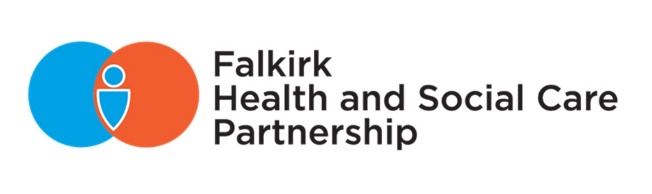 HEALTH INEQUALITIES AND WELLBEING FUNDapplications awarded fundingUpdated february 2023A total of £772,402 has been awarded through Falkirk Health and Social Care Partnership’s 2022/23 Health Inequalities and Wellbeing Fund. This document provides a brief overview of the successful projects in receipt of this funding, which will be implemented between 2022-2024.1st Step Development VenturesWebsite: https://www.facebook.com/1stStepcafeandbikes/ Funding will help build on the successes of the pilot Falkirk Food Revolution project funded by the Falkirk Food Futures Fund by continuing the employment of a Project Coordinator and Development Manager. The dedicated post and support will enable the Falkirk Pantry to offer a wide range of food to local people and communities, provide emergency food parcels, and help expand the volunteer team.The Breastfeeding NetworkWebsite: https://www.breastfeedingnetwork.org.uk/forth-valley/ The Breastfeeding Network (BfN) aims to be an independent source of support and information for breastfeeding women and others. In Forth Valley and the Falkirk area, BfN provides in-person and virtual support and advice. Funding will help the Breastfeeding Network expand its peer support in Falkirk for young parents and their families Committed to Ending Abuse (CEA)Website: https://cea.uk.com/ Established in 1976 as Falkirk and District Women’s Aid, Committed to Ending Abuse (CEA) is an inclusive service committed to ending all forms of abuse. Funding will be used to employ a psychologist on a part-time basis to meet demand and needs of individuals referred to service.Community-Led Support Team, Falkirk HSCP Website: https://falkirkhscp.org/services/community-led-support-and-funding/ The Health and Social Care Partnership’s Community-Led Support Team applied for funding to employ a Programme Manager to co-ordinate an drive forward the sections set out in the Falkirk Community-Led Support Strategy.CyreniansWebsite: https://cyrenians.scot/how-we-help/122-falkirk-outreach To employ 1 Youth Outreach Worker (part-time) to carry out group work focused on empowering young people, building confidence, providing wellbeing support, and reducing social isolation due to the pandemic. The post will also support 1:1 client work for individuals struggling to engage with group work.Denny Community Support GroupsEmail:  staff@dcsg.scotTo establish health and wellbeing initiatives projects in Grangemouth, Langlees & Bainsford, and Denny. Funding will be used to part-fund (50%) the employment of a resource worker and recruit 3 dedicated wellbeing peers.Energy Action ScotlandWebsite: https://www.eas.org.uk/ Set up as a charity in 1983, Energy Action Scotland seeks to develop and promote effective solutions to the problem of cold, damp and expensive to heat homes. Funding will be used to provide fuel poverty training to Falkirk Health and Social Care Partnership staff. Members of frontline staff work within the heart of our local communities, often engaging with vulnerable and able to act as a trusted intermediary between individuals and invaluable support.Falkirk and District Association for Mental Health (FDAMH)Website: https://fdamh.org.uk/ Funding will aid the development of IT infrastructure to enable automatic appointment booking via their CRM system / website. This will increase access to 1:1 appointments, group therapy, and courses. The funding application also covered a new marketing campaign to promote the new functionality to community and partners.Fedcap Employment Scotland LimitedWebsite: https://www.fedcapscotland.scot/Fedcap is a not-for-profit organisation specialising in helping people find jobs and careers they love. Funding will be used to pilot a new intervention for young people with learning difficulties/disabilities and low-level mental health needs. The project aims to support 40 participants over 2 years. Support will build confidence/self-esteem and address anxiety alongside early pre-employment intervention.Community Learning and Development (Falkirk Council)Website: https://www.falkirk.gov.uk/services/schools-education/community-learning/ Falkirk Council’s CLD team will develop a new community-based provision for men living in Grangemouth area experiencing poor mental health and wellbeing and wider health inequalities. Funding will bring together men to co-produce community-based provision that meets their needs in terms of design and activities.Food TrainWebsite: https://www.thefoodtrain.co.uk/ Providing befriending and householder support for older people in Falkirk, Food Train is seeking to expand its existing services by employing a new Development Officer (part-time), responsible for helping the service to reach a wider group of people.Forth Environment LinkWebsite: http://www.forthenvironmentlink.org/ Funding will be used to employ an outreach worker who will provide legacy support to the existing Falkirk Food Futures Programme. The aim is to create healthy, resilient communities with a focus on net zero outcomes around food and travel.Forth Valley Sensory CentreWebsite: https://www.forthvalleysensorycentre.org/ Funding will support 2 staff – a Groups and Activities Coordinator and a Volunteer Coordinator. Roles are focused on re-engaging the local community and ensuring people in Falkirk managing sensory conditions to get the help and support they need.FOSS falkirk (Friends of Scottish Settlers)Website: https://fossfalkirk.org.uk/ Friends of Scottish Settlers sought funding for new posts, including 2 new part-time Volunteer Coordinators and a Volunteer and Partnerships Manager. The new roles will help improve access to services and support options for refugees and all newcomers to the Falkirk area.KLSB Community GroupWebsite: https://www.klsb.org.uk/ Funding will help KLSB to host several classes, including cooking classes, for members of local community in Stenhousemuir. The classes aim to improve the mental health and wellbeing of residents and focus on healthier eating and cooking skills.Scottish Families Affected by Alcohol and DrugsWebsite: https://www.sfad.org.uk/ Funding will be used to employ a new Family Support Assistant to help support new and existing families in Falkirk.Step Forth Walking Programme (Nordic Walking), Falkirk CouncilThe Step Forth Walking Programme will extend its offering by purchasing equipment and increasing the working hours of the Step Forth Coordinator to deliver Nordic Walking training courses and expand the current Buggy and Health walks in Camelon and Falkirk.Strathcarron HospiceWebsite: https://www.strathcarronhospice.net/ A new pilot project involving a ‘Bereavement Community Connector’ will help connect people experiencing feelings of loss and isolation with local interest groups and/or peer support. The project will develop an asset map of local interest groups and activities across Falkirk. This pilot will initially focus on normalising grief and supporting individuals and then progress toward a whole system approach to coordinate existing networks and create sustainable community capacity.Sustainable Thinking Scotland, Community Interest Company (CIC) Website: https://sustainablethinking.scot/ Sustainable Thinking Scotland (STS) CIC is a social enterprise created and designed to address food poverty, climate change and a reduction in landfill use. Funding will be used to extend Sustainable Thinking’s hub development role. This role allows STS to tackle health inequalities and promote individual and community wellbeing by partnership working and signposting.Under the TreesWebsite: https://www.underthetrees.co.uk/ A Falkirk-based charity providing Environmental Education to all age groups and abilities, Under the Trees will use its funding to employ 1 member of staff (FTE) to deliver the Woodland Wellbeing programme, a project produced in partnership with NHS Forth Valley's Out-Patient services. Weight Management Group, Falkirk Council Funding will be used by Falkirk Council’s Weight Management Group to increase provision in the current Active Forth Referral programme. A new 14-hour position will be stablished with a specific focus in weight management. This consultant will engage with new weight management referrals and involve a qualified nutritionist to support with behavioural change in both dietary and physical activity guidance.